VOORGERECHT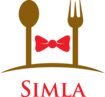 Bij voorgerechten zonder hoofdgerechten rekenen wijper voorgerecht €2.50 extra.SamosaDriehoek van bladerdeeg gevuld met verschillende groenten en verse koriander.                                                                                                                                                                          .                                                                                                                            €4.95Meat Samosa’sDriehoek van bladerdeeg gevuld met rundgehakt, bloemkool, spitskool en mix koriander.                                                                                                         €5.95                                                                              .                                                                                                                           Chicken samosa      							                 Driehoek van bladerdeeg gevuld met kip, bloemkool, spitskool en mix kruiden.             .                                                                                                                         €5.50                                                                                                        Bangal Puree            							 
Vis kebab. Bereid met fijn gehakte uien, paprika, groene peper, verse kruiden en koriander.                                                                                                         €5.95Simla pureeGekruide kleine garnalen met paprika uien en verse kruiden op een gebakken Indiaas brood.                                                                                                  €6.95                                     .                                                                                                                          PakuraGefrituurd groentenballetjes met bloemkool, aardappel, koriander, paprika,        uien en mixkruiden.                                                                                           €4.95                                                                                                             Murug PakuraKleine stukjes gebakken kip.Gemarineerd in Tandoori-saus en Indiase mixkruiden met chatmasala.             €7.95                                              Simla soepKippensoep met champignon, Indiase curry-sauce, verse kruiden en  koriander.                                                                                                         .                                                                                                                             €4.95                                                                                                         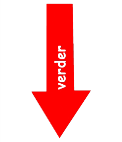 Malagatani soep       Zeer pittige gekruide soep uit Zuid-India, met lamsvlees, groenten en verse                                                                                                              .       Indiaase kruiden                                                                                            €4.95 Daal soepZeer smaakvolle linzensoep met tomaten, uien, knoflook, verse koriander en kruiden.                                                                                                            €4.95Sheek KebabGekruid lamsgehakt met gember, knoflook, Tandoorisaus, mixkruiden en koriander..                                                                                                                                .                                                                                                                         €5.95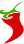 Hot chicken wingsGepelde kippenvleugels, gekruid met chili en Tandoori saus.       Dit gerecht is zeer pittig van smaak.                                                 €6.95ButterflyGrote garnalen met een mengsel van kruiden, Tandoori saus en verse koriander. Speciale wijze klaar gemaakt.                                                                        €9.95samosa               daalsoep            pakura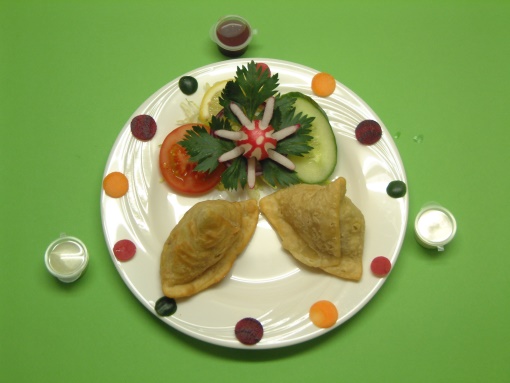 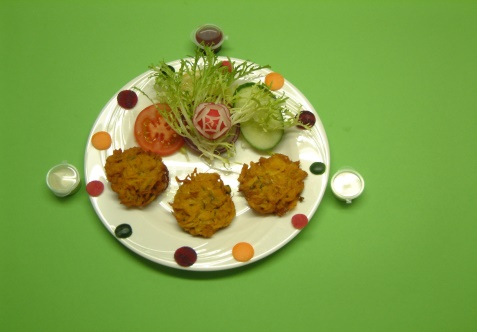 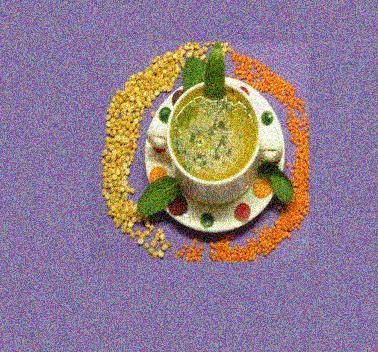 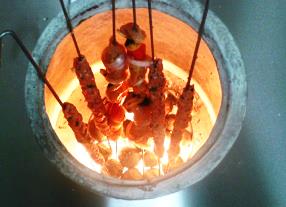       TANDOORI GERECHTEN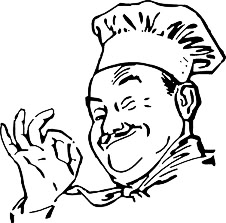 Wat is eigenlijk een ‘’Tandoori’’?                                                                                                      Tandoori is een oventje afkomstig uit India, dat gemaakt is van klei. Het oventje ziet eruit als een amfoor. De Tandoori gerechten worden bereid door verhitting van gloeiend hete kolen, waardoor een heerlijke, echt typische Indiase smaak ontstaat. Hierdoor hebben de Tandoori gerechten faam verworven. Murug Tandoori Een heerlijke kippenbout geroosterd in de Tandoori (klei-oven). Geserveerd met groenten curry.                                                                                                       €16.50BotiKebab									Heerlijke gekruide lamsfilet, geroosterd in de Tandoori (klei- oven).                     €18.50                                                                                                                                 .                                                                                                                               Murug TikkaHeerlijke zachte stukjes kipfilet, geroosterd in de Tandoori (klei- oven).Geserveerd met groenten curry.                                                                             €17.50Royal TandooriSpeciale combinatie van Tandoori gerechten. Met Kip- & lamsfilet, kippenbout en lamskebab. Geserveerd met groenten curry.                                                           €21.50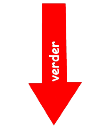 Tandoori lam shopGekruide lamskotelet, geroosterd in de Tandoori (klei- oven). Pikant van smaak. Geserveerd met groenten curry.                                                                             €18.5019 King Prown Tandoori Grote garnalen, geroosterd in de Tandoori (klei-oven). Geserveerd met groenten curry.                                                                                                                                                                                                                                                                                                                                             .                                                                                                                              €24.95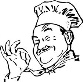 Thali SpecialEen heerlijk gerecht dat gecombineerd wordt met lam,kip,sla,rijst en Nan.      Geserveerd op een Thali (dienblad) in 4 kleine schaaltjes. Onze specialiteit uit India.      Mild tot pikant van smaak.                                                                                      €22.50Thali VegetarischVerse oriental daggroenten combinatie. Geserveerd op een Thali (dienblad) in 4 kleine schaaltjes.                                                                                                              €18.50                                                                                              ALL YOU CAN EAT SPECIALS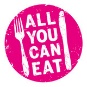 Speciale Menu’s voor groepen (vanaf 2 personen) 1e Speciale samenstelling van de chefkok met 3 soorten voorgerechten, 4 soorten hoofdgerechten, bijgerecht en nagerecht ( keuze uit ijs koffie of lassie).                                                                                                  .Vanaf 2 personen                                                                                          €29,50 p.p.Vanaf 4 personen                                                                                            €27.50 p.p.     Vanaf 6 personen                                                                                            €24.50 p.p      Bij ieder Tandoori gerecht wordt rijst en een groentencurry geserveerd                                                  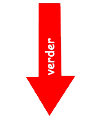 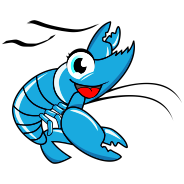              VIS GERECHTENJhinga KoraiKleine garnalen met tomaten, paprika, uien, gember, knoflook en verse koriander. (Pikant van smaak)                                                                                 €17.50Jhinga MalyGrote garnalen met kokosmelk, cashewnoten, amandelen, mango en lychee.                    (Mild van smaak)                                                                     €19.50Bengal Curry Grote garnalen met uien, paprika, gember, knoflook, tomaten en verse koriander. (Pikant van smaak)                                                                        €19.50Simla Machli  ( TIJDELIJK NIET KOMEN )Tandoori MachliTilapia, bereid op een speciale wijze in Tandoori (klei-oven). Met een mengsel van gemalen kruiden, uien, paprika, tomaten en verse koriander. Gedrenkt met vis currysaus.                                                                                                    €16.50                   Bij ieder hoofdgerecht wordt rijst geserveerd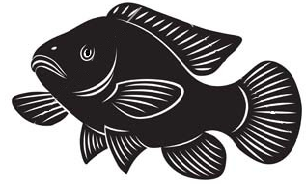              LAMS GERECHTEN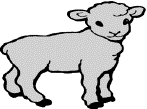 Saag GostEen speciale combinatie van lamsvlees en spinazie met mixkruiden, knoflook, uien, paprika en koriander.                                                                          €16.50Baltie Curry lamsvlees met lichtgebakken paprika, tomaten, knoflook, mix balti kruiden en koriander. Geserveerd in een speciale balti uit India. Iets pikant en zurig van Korai GostLamsvlees met uien, paprika, tomaten, knoflook, gember en verse koriander.  (pan gerecht).                                                                                             €16.50Lams dopeza Lamsvlees met lichtgebakken blokjes uien, paprika, tomaten, gember, knoflook en verse koriander.  (pan gerecht)                                                              €16.50Lams Dansak Lamsvlees met linzen, citroen, peper, knoflooken verse koriander. (Pikant, zoet en zurig van smaak)                                                                                    €16.50 Lams Madras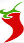 Lamsvlees bereid met chili, gember, knoflook en verse koriander.                                             Dit gerecht is zeer pittig van smaak.                                             €16.50   Lams Bindaloo Lamsvlees gekruid met rode pepers, verse chili, tomaten en knoflook.                     Dit gerecht is veel pittiger dan alle andere gerechten !                         €16.50Lams KasmiriEen speciaal stukjes lamsvlees zacht gerecht, bereidt met kokos, mangopulp, lychees, cashewnoten, room en Tandoori saus.                                            €16.50 Lams KormaStukjes lamsvlees bereidt met kokos, cashewnoten en roomsaus               €16.50Zacht van smaak.             Bij ieder hoofdgerecht wordt rijst geserveerd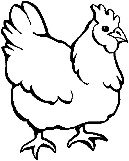              KIP GERECHTEN Kip KasmiriSpeciale stukjes kipfilet dit is een zacht gerecht. Bereid met kokos, mangopulp, lychees, cashewnoten, met room en Tandoori saus. Dit is een mild gerecht.                                                                                                                     .                                                                                        €14.95                                                                       .                                                                                       Kip kormaStukjes kipfilet bereid met kokos, cashewnoten en roomsaus. Dit gerecht is zacht van smaak. Dit is een mild gerecht.                                                             €14.95                                                        .                                                                                                                                                                              Chicken Tika MasalaGeroosterde stukjes kipfilet bereid met Tika saus, kokos, cashewnoten en roomsaus. Dit is een mild gerecht.                                                             €14.95                                                       .        .                                                                                                                                                                    Butter ChickenMalse geroosterde stukjes kipfilet met mangopulp, kokos, cashewnoten en roomsaus. Dit is een mild gerecht.                                                €14.95 .   . . .                                                                                       .                                                                                                                             .                                                                                  .                                                                                                                                                                                                                                                                                                                                                                                                                                                                                                                                                                                                                                                                                                                                                                                                                                                                                                              Korai MurugStukjes kipfilet bereid met paprika, uien, tomaten, gember, knoflook en verse koriander. (Pangerecht).(Pittig van smaak)                                                 €14.95. . . . . .                                                                                                                               .                                                                                                                                             Murug DansakStukjes kipfilet bereid met linzen, citroen, gember, knoflook, mix fruit en verse koriander. (Pikant, zoet en zurig van smaak)                                                        €14.95  .                                                 . .. ..                                                                                                                                                                                                                                                                                                                                                                        .                      Saag MurugStukjes kipfilet met een combinatie van spinazie, gember, knoflook, paprika, verse kruiden en verse koriander.                                                                 €14.95                                                                                 .                                                                                                                    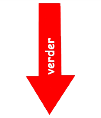 Balti MurugStukjes kipfilet met lichtgebakken paprika, knoflook, gember, tomaten, mix balti kruiden en verse koriander. Geserveerd in een speciale balti uit India.(Iets pikant en zurig van smaak)                                                                  €14.95          .                                       .                                                                                            Murug Tika ZalpezaTandoori geroosterde stukjes kipfilet, gecombineerd met currysaus. Met gember, knoflook, uien, paprika, tomaten en verse mixkruiden. (Pittig van smaak)            .                                                                                        €14.95                                                                                Murug DopezaStukjes kipfilet met lichtgebakken blokjes uien, paprika, tomaten, gember, knoflook en mixkruiden. (Pan gerecht) (Pittig van smaak)                     €14.95                                      Murug MadrasStukjes kipfilet bereid met chili, knoflook, gember, verse kruiden en verse koriander. (Dit gerecht is ZEER pittig van smaak)                                €14.95                                                                                                                                                                                                                Murug VindalooStukjes kipfilet gekruid met rode pepers, verse chili, tomaten, knoflook en citroen. (Dit gerecht is VEEL pittiger dan alle andere gerechten)              €14.95          Bij ieder hoofdgerecht wordt rijst geserveerdBEEF CURRY GERECHTEN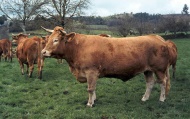 Beef Saag CurryEen combinatie van stukjes rundvlees en spinazie, mix kruiden, knoflook, paprika en verse koriander.                                                                                      €15.50Beef KasmiriSpeciale stukjes rundvlees dit is een zacht gerecht. Bereid met kokos, mangopulp, lychee, cashewnoten, roomsaus en Tandoori saus.                         €15.50                                                Beef KoraiStukjes rundvlees met uien, paprika, tomaten, knoflook, gember en verse koriander. (Pan gerecht)                                                                              €15.50Beef DansakStukjes rundvlees met linzen, citroen, peper, knoflook en verse koriander.(Dit gerecht is pikant, zoet en zurig van smaak)                                  €15.50Beef Madras Curry Stukjes rundvlees bereid met chili, gember, knoflook en verse koriander. (Dit gerecht is ZEER PITTIG VAN SMAAK!)                                      €15.50                     Bij ieder hoofdgerecht wordt rijst geserveerd     BIRYANI GERECHTENBiryani is een rijstschotel op speciale wijze bereid met lams- of kipfilet, groenten of garnalen. Gecombineerd  met rijst, kokos, yoghurt,  mixkruiden en cashewnoten.
Iets pikant en zoet van smaak. Bij ieder Biryani gerecht wordt een apart groentencurry geserveerd.51 Beef Biryani       ( Biryanie met rundvlees )                                                      €17,5052 Lams Biryani      ( Biryani met stukjes lamsfilet)                                              €18.50
53 Murug Biryani    ( Biryani met stukjes kipfilet )    	                                         €17.50
54 Jinga Biryani       ( Biryani met kleine garnalen)   	                                         €17.50 
55 King Prown Biryani  ( Biryani met grote garnalen)	                                        €24.95
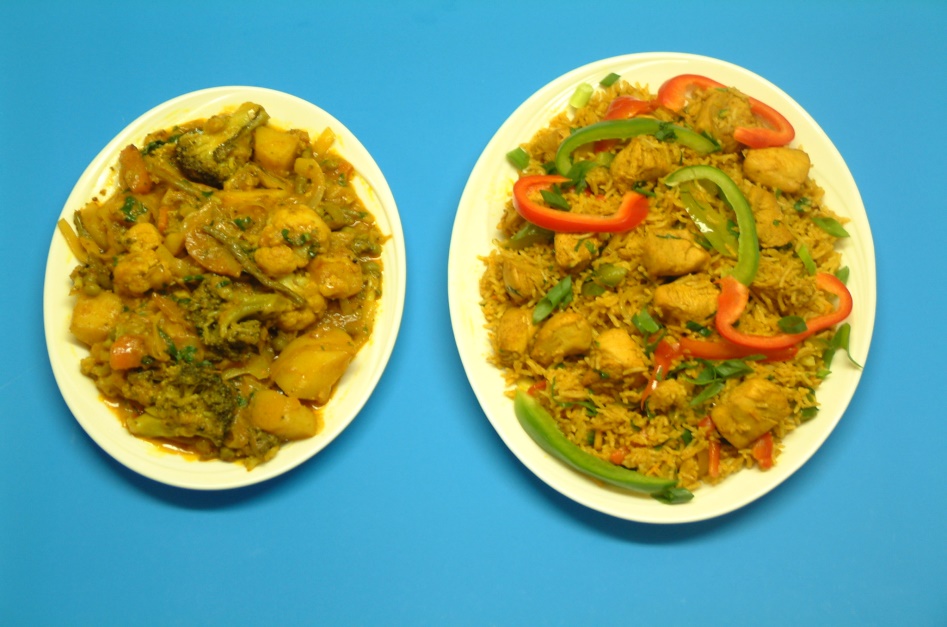        VEGETARISCHE GERECHTEN56 Vegetarische Biryanie    Met mix groenten                                                      €16.50 57 Paneer Mix curry                                                                                                   Zelfgemaakte paneer met mixgroenten uien,paprica en tomaten. (pangerecht) Pikant van smaak.                                                                                                  €15,50                                                                                    58 Paneer Kashmiri                                                         
Zelf gemaakte paneer, in een zachte romige saus met, mango, cashewnoten, amandelen, kokos, ananas en lychee.                                                                                                                            .                                                                                                                                €15,50
                                                                                                                               59 Shabjee kashmiri      		
Een speciaal zacht groentengerecht, bereid met cashewnoten, amandelen, ananas, mango, en lychee.
Mild van smaak.                                                                                                       €15.50                     Vegetarisch Tali   		
Verse oriental daggroenten-combinatie. Geserveerd op een Thali (dienblad) in 4 kleine schaaltjes.                                                                                                              €18.50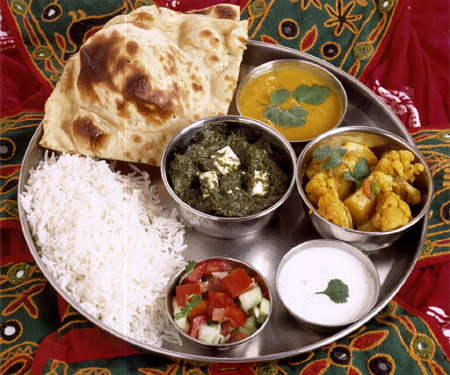 Mild tot pikant van smaak.                                                                              BIJGERECHTEN                           Bijgerechten zonder hoofdgerecht rekenen wij
                                          per bijgerecht €2.50 extra.
60  Nan                  (Tandoori brood)                                                                €2.5061 Peswari Nan    (gevuld met cashewnoten, amandelen kokos)   	                    €3.50
62 Garlik Nan       (gevuld met knoflook)                               	                    €3.50       63 Kema Nan        (gevuld met gekruide rundgehakt)                  	                    €4.95
64 Daal                 (linzencurry)                                                    	                    €5.5065 Sag Aloo         (Gebakken spinazie met gebakken  aardappelen)                   €5.50
66 Bomby Aloo     (gekookte aardappel met pittige currysaus)                         €5.5067 Sag Bhajee      (gebakken spinazie)                                         	                   €5.50
68 Sag Paneer      (Spinazie met Indiaase kruiden kaas)                                  €6,95
69 Mix Groenten curry       	                                              	                   €5.95
70 Indiase Groenten (okra)  		                                                              €5.50
71 Mushroom Bhajee   (Gebakken champignons)         	                              €5.50
72 Indiase Salade (Verse salade met Indiase paneer en dressing)                   €3.50
73 Raita  / Chutny  of mix Pickle                                                                   €2.50
74 Exta Papadam p.stuk       	                                                                         €0.80
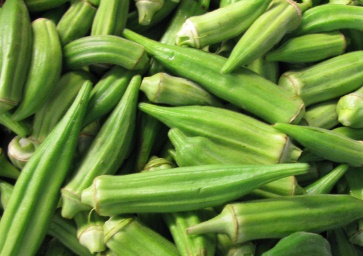 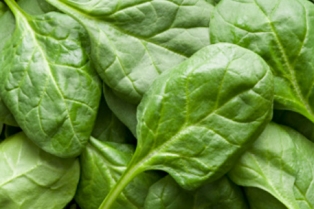                                                  okra                             Sinds 1996 in SittardWe hopen dat u met onze gerechten snel vertrouwd zult worden en wij wensen u een gezellige en ontspannende avond toe.There is no way to get success without work. There is no way to get healthy and delicious without a good chef.                            Eet smakelijk !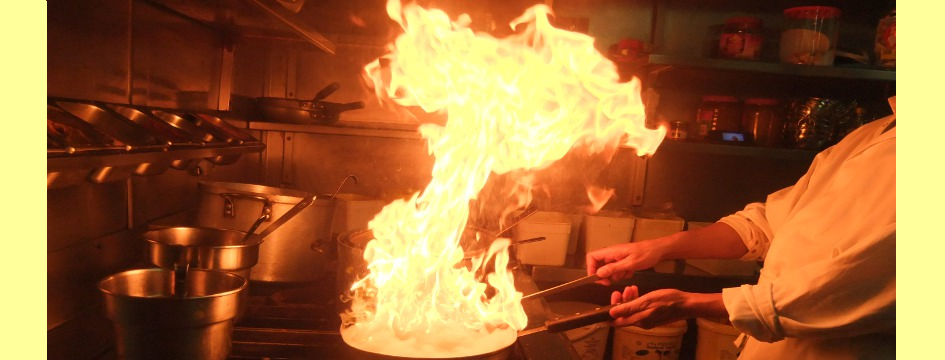 